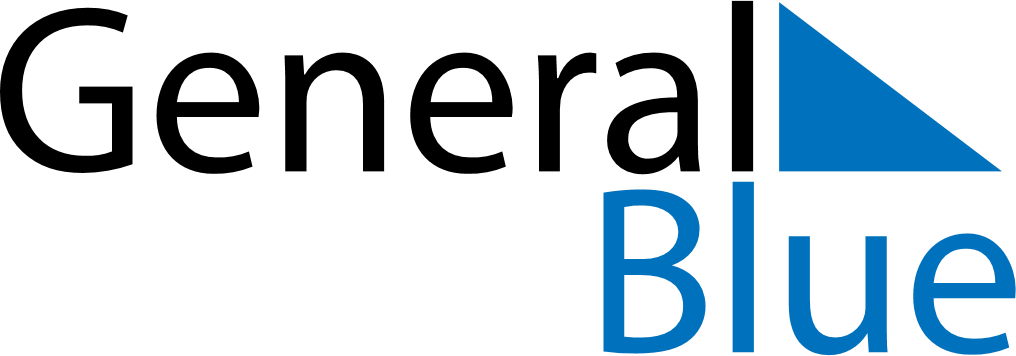 September 2022September 2022September 2022September 2022September 2022September 2022BrazilBrazilBrazilBrazilBrazilBrazilMondayTuesdayWednesdayThursdayFridaySaturdaySunday1234567891011Independence Day12131415161718192021222324252627282930NOTES